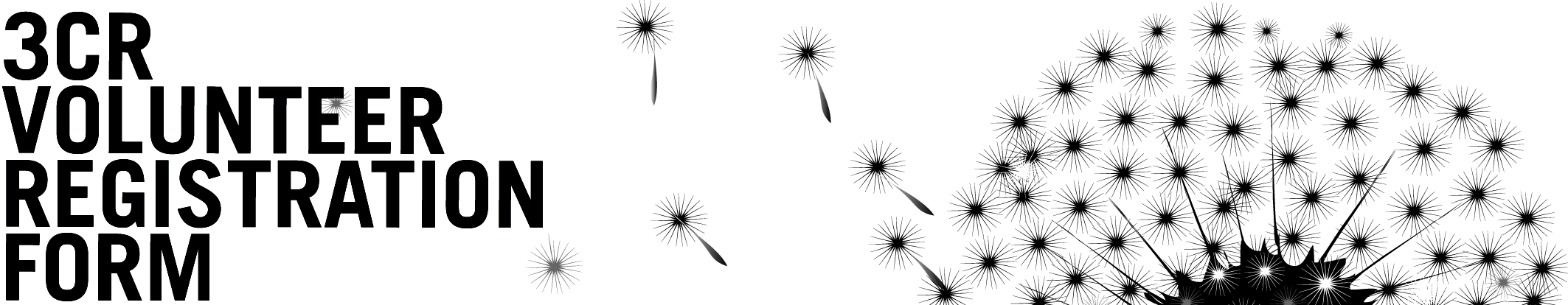 CONTACT DETAILSName:	Today’s date: Date of birth: 	Emergency name:                                                                          Home phone:     	Emergency phone:Mobile phone:                                                                                                                                                                       Email:       Address:  The following questions are optional - Gender identity & pronouns:	All volunteers at 3CR are required to be subscribers. You can subscribe online, in person, or by ringing the station.VOLUNTEERING AT 3CRWhy do you want to volunteer at 3CR? What programs do you listen to on the 3CR grid?Please describe any experience you have working in a community organisation?INTERESTED IN PROGRAMMING?You do not need previous radio experience to become a programmer at 3CR. However, an understanding of the history of 3CR, current programming, and listening to as many of the programs on the grid within your genre of interest is recommended.What program(s) are you interested in joining? Do you have any relevant experience or skills to contribute to this program? Do you want to propose a new program? If so, briefly detail your ideas.GENERAL VOLUNTEERINGAL VOLUNTEERING3CR relies on volunteer participation at every level in the running of the station. Volunteers are receptionists, members of the management committee, programmers, fundraisers, and everything in-between. Are you interested in reception and/or other general volunteer tasks? What days/times will you be available to volunteer?Please indicate any physical or personal information you would like us to knowOffice use onlyContacted:Meeting:General notes:General volunteer duties:Current affairs:    yes / no               Referred to Current affairs: New program:     yes / no               Existing program:    Referred to Program Coordinator:Training date:                                 	 Added to database: Media Law Training date:	Added to P:News: Mobility	HearingSightCommunicationLanguage/Verbal/WrittenAllergies/Respiratory/AsthmaAny Medication we should be aware of?Any other concerns?Covid-19 Vaccination DetailsCovid-19 Vaccination DetailsDate of first vaccination dose (Mandatory from 15 October 2021)Date of second vaccination dose (Mandatory from 26 November 2021)